OMB No. 0930-0197									Expiration Date: 03/31/2014Attachment 2: Follow-Up Learning Event Feedback Form	Identify your role within your system of care community:Thinking about the learning event you participate in on [add date], please indicate the extent to which you agree with each item:Please share any recommendations for future LGBTQI2-S learning events, webinars, or resources.  We would welcome your feedback!Are there particular LGBTQI2-S topics you would like more information about?  Please share as much detail as you can.Any additional comments:Public Burden Statement: An agency may not conduct or sponsor, and a person is not required to respond to, a collection of information unless it displays a currently valid OMB control number.  The OMB control number for this project is 0930-0197.  Public reporting burden for this collection of information is estimated to average 9 minutes per respondent, per year, including the time for reviewing instructions, searching existing data sources, gathering and maintaining the data needed, and completing and reviewing the collection of information.  Send comments regarding this burden estimate or any other aspect of this collection of information, including suggestions for reducing this burden, to SAMHSA Reports Clearance Officer, 1 Choke Cherry Road, Room 8-1099, Rockville, Maryland, 20857.Advocate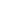 Child Welfare Clinical Director Cultural/Linguistic CoordinatorEarly ChildhoodEducation/Special EducationEvaluator/ResearcherFamily Member/CaregiverFederal GovernmentHealthJuvenile Justice          Lead Family ContactMental HealthNational OrganizationPrincipal Investigator/Project DirectorService ProviderSocial Marketing/CommunicationsSubstance AbuseTechnical Assistance CoordinatorYouth/Young PersonYouth Coordinator/Youth Engagement SpecialistOther (please specify): ________________________Other (please specify): ________________________Other (please specify): ________________________Prior to this learning event, my content knowledge about providing culturally and linguistically competent supports and services for LGBTQI2-S children/youth was:       Entry Level        Intermediate Level       Advanced LevelSince this learning event, my content knowledge about providing culturally and linguistically competent supports and services for LGBTQI2-S children/youth is:       Entry Level        Intermediate Level      Advanced LevelStrongly DisagreeDisagreeAgreeStrongly AgreeThe information presented at the learning event has helped me be more effective in my role within my community.The strategies and tools shared at the learning event (e.g., handouts/materials/toolkit CD) have been helpful.I have used the information provided at the learning event.I have shared the information from the learning event with others.Due to my participation in this learning event, I understand more about:Due to my participation in this learning event, I understand more about:Due to my participation in this learning event, I understand more about:Due to my participation in this learning event, I understand more about:Due to my participation in this learning event, I understand more about:7a. LGBTQI2-S identity7b. Challenges that children/youth who are LGBTQI2-S may experience7c. Supports/services that can foster resilience among children/youth who are LGBTQI2-S7d. How to enhance the cultural and linguistic competence of supports/services for children/youth who are LGBTQI2-SI would like to participate in another LGBTQI2-S learning event.I would like more information and resources on supporting children/youth who are LGBTQI2-S and their families.I would like more information and resources on supporting children/youth who come from LGBT-headed families.